CTE Revitalization Grant Advisory Meeting Minutes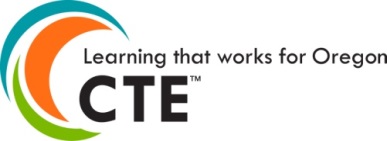 July 23, 2013Room 350 Capitol BuildingMembers PresentBrian Krieg – Co-Chair – Sheet Metal Contractors AssociationJohn Steach – Co-Chair – Canby School DistrictAndrew Beyer – Lease, Crutcher, LewisJon Chandler – Oregon Homebuilders AssociationDirk Dirksen – Morrow County School DistrictDan Findley – Portland Community CollegeCheri Helt – Bend-LaPine School DistrictJim Mabbott – Oregon Association of Education Service DistrictsJohn Morris – Fluid Market StrategiesSalam Noor – Salem-Keizer School DistrictJoe Nunn – JJ Nunn and AssociatesLori Pankratz – Oregon CTE Student Leadership FoundationDave Vernier – Vernier Software & TechnologyJudith Woodruff – Independent ConsultantMembers Not PresentSherry Cole – CTE Regional Coordinator – Baker, Union, Grant, Wallowa CountiesJohn Mohlis – Oregon State Building and Construction Trades CouncilMarci Wichman – Local 290 Plumbers Union Training DirectorOthers PresentRepresentative Michael Dembrow – Oregon House of Representatives (D)Representative Jeff Reardon – Oregon House of Representatives (D)Anne Buzzini – Legislative Aide (J Reardon)Jim Carlisle – ODELaura Roach – ODEDonna Brant – ODEMichael Fridley – ODETom Thompson – ODEShalee Hodgson – CCWDSteve Simms – BOLIWelcome and IntroductionCo-Chairs outlined the purpose of the meeting.John Steach shared a video about CTE at Canby High School.Career and Technical Education in Oregon and CTE Revitalization Grant Presentation from ODE staff.The Vision for the Grant ProposalsThe following is a summary of the decisions made by the CTE Revitalization Grant Advisory Committee regarding the goals, content, and process of the grant program for the 2013 – 2015 biennium.The CTE Revitalization Grant should support projects that:Provide students with experiential learning opportunities.Show the integration of the separate components of the proposal into a coherent project including the integration of core academic content and community resources.Demonstrate innovation in delivery of CTE.Support expansion and growth of CTE.Recommended changes to required components of the RFPIncorporate the concept of pathways into the CTE program of study requirement.Include replication of project as a part of innovation.Add support to underserved populations as a required element.  The Committee recommended a broad definition of underserved populations which may include English Language Learners (ELL), students with disabilities, racial and ethnic minorities, students in non-traditional occupations by gender, economically disadvantaged students, first generation college going students,  etc.  Broaden the concept of sustainability to include sustainability of partnerships as well as financial sustainability.Recommended changes to the bonus sections of the RFPProposed status for bonus areas in previous RFPMove the Communication/Replication bonus section of the previous RFP to be part of the required Innovation element. Eliminate entrepreneurship from the bonus section.Move the Student Diversity bonus section to a required element.New bonus sectionsCareer and Technical Student Organizations (CTSO):Imbedded in the overall CTE and school program.Sustainable beyond the grant.Links to business in the community.Builds student involvement starting in earlier grades.Middle School Component Encourages middle school students to continue in CTE programs.Summer/After School ProgrammingInvolves younger students to build interest in CTE.Connects to CTE opportunities offered during the school day.A focus on regional, statewide, or system changesPromotes sharing between schools and districts.Produces a greater impact than a set of single projects.Process DecisionsPast RecipientsPrevious recipients may apply under the following conditions:The proposal is a new project;The proposal is a clear expansion of the previous project based on positive results; ORThe recipient is a partner in a new collaborative grant project.Funding LevelsThe maximum funding for a project should be $500,000 with no minimum.  ODE may be asked to renegotiate final budgets for projects over $250,000.Addressing Budget NotesThe following budget notes were included in SB 498 which established the CTE Revitalization Grant funding level for the biennium.Award grants totaling at least $1 million to be used for CTE projects directly involving CTE Student Organizations.Award at least $1 million in grants to be used for CTE projects that have a clear tie-in to STEM (Science, Technology, Engineering, and Math).The Committee recommended the following process to assure that the budget note requirements are met.All proposals will be evaluated equally initially.  After ranking proposals, the committee will make recommendations for funding to ensure adherence to the funding requirements and parameters stated in the budget notes.Projects that involve CTSOs will be encouraged by providing bonus points in the RFP.Since the previous cycle of funding had more than $1.0M in STEM projects, STEM proposals will not have bonus points.  The RFP will provide guidance on what will be considered a STEM focus.  Guidance from the committee included:Integration of STEM content within CTE.Support of a broad interpretation of STEM occupations.Assuring Quality ProposalsThe Committee suggested the following actions to assure that only quality proposals are funded.Establish a “cut score” for proposal.  Proposals that receive scores below that level would not be funded.Increase the visibility of the grant program to assure a large number of quality proposals.In the event that funds remain after making awards to quality proposals, create a second round of grant applications.Public TestimonyNo additional public testimony was submitted at the meeting.